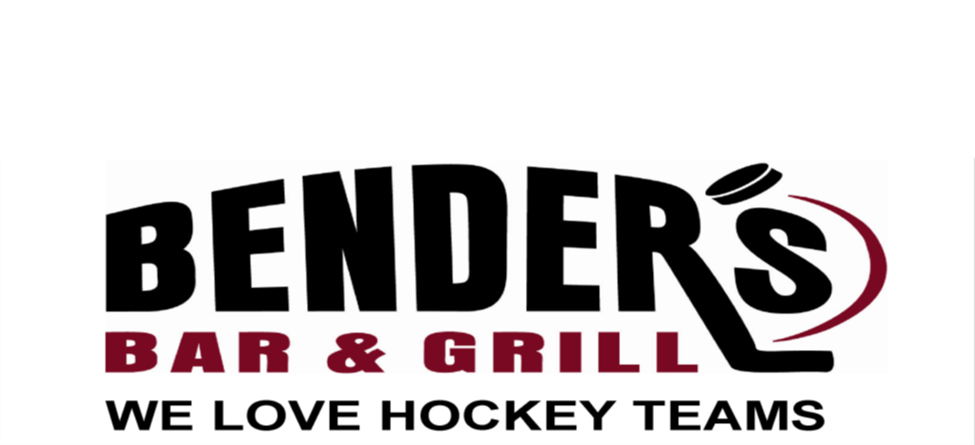 FULL RESTAURANT & BAROpen Tuesday through Thursday at 4:00 pm & Friday at 3:00Open Saturday, & Sunday @ 9am for Breakfast$3.50 domestic drafts We have the Pac 12 Network, the Big Ten Network, the SEC Network and the NFL Sunday Ticket303-974-5215 - benderssportsbar.com                       LOCATED ABOVE THE GREEN RINK OFF THE MAIN LOBBY